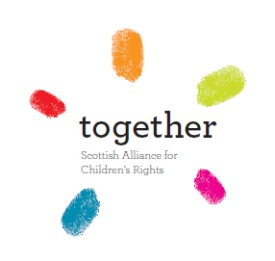  – Scottish Alliance for Children’s Rights Trustee Nomination Form AGM 2020Vacancies for Trustees have arisen since the last AGM.  Any Together members can stand for election, but each nominee must be endorsed  by a voting member organisation.  Please complete below if you would like to nominate yourself or another member.Nominations can be made at the AGM but it is helpful if forms are submitted, via email,  in advance to Louise Wood, Business Support Officer at  Louise@togetherscotland.org.uk.   Please also include a short biography and a statement as to why you are interested in standing as a Trustee.Voting for new Trustees will take place at the Together AGM, to be held on 17th  September 2020, via ZOOM., Rosebery House, 9 Haymarket Terrace, Edinburgh, EH12 5EZTel: 0131 337 9015    Email: info@togetherscotland.org.uk     Web: www.togetherscotland.org.uk   NameOrganisation (if applicable)AddressEmailTelephoneNomination endorsed by :Name Organisation